８月１日（月曜日）、大阪歴史博物館 講堂にて、令和４年度「学校支援活動」関係者研修を開催しました。１．大阪府の学校支援活動の事例紹介等　　大阪府教育庁　市町村教育室　地域教育振興課職員より　　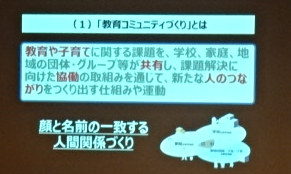 ２．講演「地域と学校～未来に向けたメッセージ～」　和泉市立国府小学校　校長　石村　和彦　さん　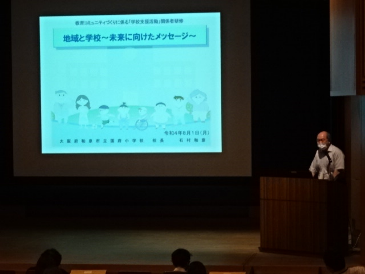 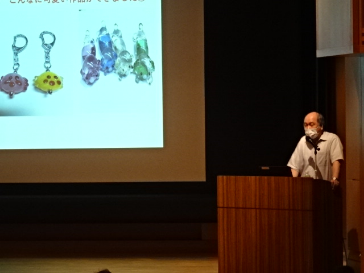 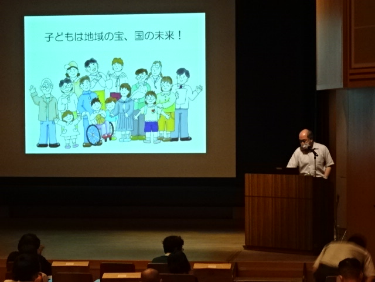 